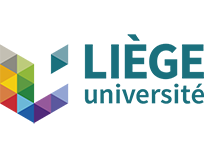 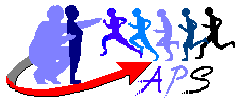 Guide d’entretien enseignantsPrésentation : Bonjour Monsieur/Madame,Comme prévu dans la méthodologie choisie pour le projet auquel vous participez, nous allons réaliser un entretien. Celui-ci a pour but d’évaluer vos ressentis par rapport au cycle que vous venez de proposer. Cet entretien est composé de quelques questions ouvertes et nécessite d’être enregistré afin de pouvoir traiter les informations de la manière la plus complète. Cet entretien restera confidentiel et les informations qui en découleront ne seront utilisées qu’à des fins d’analyses anonymes.Introduction (début de l’enregistrement) :Bonjour Monsieur/Madame, nous sommes le xx/xx/2019. Pour rappel, les informations qui découlent de cet entretien resteront strictement confidentielles et ne seront utilisées que dans le cadre de mon mémoire. Vous avez également la possibilité de stopper l’enregistrement si vous le désirez. Dès lors, acceptez-vous d’être enregistré ?Entretien :Mise en place du cycle : Entre la formation et la mise en place du cycle, pourriez-vous préciser :Les démarches que vous avez entreprises, par ordre chronologique ;Les éventuelles difficultés que vous avez dû surmonter.Déroulement du cycle : Pouvez-vous décrire de manière globale la manière avec laquelle vous avez réalisé le cycle ? (Nombre de séances, contexte, répartition de la matière, organisation)De manière générale, comment quantifieriez-vous le temps d’engagement moteur des élèves durant le cycle ?Pourriez-vous décrire l’implication, la motivation ainsi que l’engagement des élèves ?Suivi du cycle :Quel est votre avis global sur le cycle ? (Analyse SWOT)ForcesFaiblessesOpportunitésMenacesAprès les avoir utilisées, avez-vous des pistes d’amélioration par rapport aux fiches pédagogiques ?Quelles-ont été les réactions de votre entourage par rapport à ce cycle ?ÉlèvesDirectionCollègues (EP, autre)Personnes extérieures à l’écoleEnvisagez-vous de continuer à proposer ce genre de cycle ultérieurement ?De manière générale, que pensez-vous de l’idée de proposer un cycle orienté sur les premiers soins à travers le cours d’éducation physique ?Voulez-vous ajouter quelque chose que vous jugez utile avant de clôturer cet entretien ?Conclusion :Nous arrivons au terme de cet entretien, je vous remercie pour le temps que vous m’avez consacré. Encore une fois, merci pour votre collaboration, et j’espère que cette expérience vous aura autant plu à vous qu’à vos élèves ! (Fin de l’enregistrement)